Publicado en Madrid el 01/03/2016 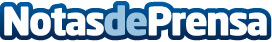 Formación online para aprender nuevas técnicas culinariasLa cocina está de moda más que nunca, ponerse el delantal para sacar el lado culinario más creativo, con recetas originales e innovadores es tendencia hoy día. Con todo esto, son diversas ya las escuelas que ofrecen formación online y a unos precios muy atractivos para aprender a confeccionar recetas de las consideradas de nueva creación basadas en platos tradicionalesDatos de contacto:Álvaro Fernández Cremades958050200Nota de prensa publicada en: https://www.notasdeprensa.es/formacion-online-para-aprender-nuevas-tecnicas_1 Categorias: Nacional Restauración http://www.notasdeprensa.es